125 CÂU TRẮC NGHIỆM PHƯƠNG TRÌNH MẶT PHẲNG VÀ PHƯƠNG TRÌNH ĐƯỜNG THẲNG CÓ ĐÁP ÁN VÀ LỜI GIẢICâu 1: Trong không gian với hệ tọa độ Oxyz , cho hai điểm  và mặt phẳng  Gọi M và N lần lượt là hình chiếu của A và B trên  Độ dài đoạn thẳng MN là	A.  	B.  	C.  	D. 4Câu 2: Trong không gian với hệ tọa độ Oxyz, cho điểm  và mặt phẳng Gọi B là điểm đối xứng với A qua . Độ dài đoạn thẳng AB là 	A. 2	B.  	C.  	D. 4Câu 3: Trong không gian với hệ tọa độ Oxyz, cho , ,  và . Biết . Tổng  là	A. 2	B. 3	C. 5	D. 4Câu 4: Trong không gian với hệ tọa độ, cho điểm  và đường thẳng . Phương trình mặt phẳng chứa A và vuông góc với d là	A.  	B.  	C.  	D.   Câu 5: Trong không gian với hệ tọa độ Oxyz, cho hai mặt phẳng  và . Khi đó giao tuyến của  và  có một vectơ chỉ phương là 	A.  	B.  	C.  	D.   Câu 6: Trong không gian với hệ tọa độ Oxyz, cho điểm  Mặt phẳng  thay đổi đi qua M lần lượt cắt các tia Ox, Oy, Oz tại A, B, C khác O. Giá trị nhỏ nhất của thể tích khối tứ diện OABC là	A. 54	B. 6	C. 9	D. 18Câu 7: Trong không gian với hệ tọa độ Oxyz, cho đường thẳng  và mặt cầu . Hai mặt phẳng  và  chứa d và tiếp xúc với . Gọi M  và N là tiếp điểm. Độ dài đoạn thẳng MN là	A.  	B.  	C.  	D. 4Câu 8: Cho hai điểm  và mặt phẳng  Đường thẳng d nằm trên  sao cho mọi điểm của d và cách đều hai điểm A,B có phương trình là	A.  	B. 	C.  	D.  Câu 9: Cho bốn điểm   và thể tích của tứ diện ABCD bằng 30. Giá trị của a là:	A. 1	B. 2		C. 2 hoặc 32	D. 32Câu 10: Trong không gian với hệ tọa độ Oxyz, cho mặt phẳng . Điểm nào dưới đây thuộc ?	A.  	B.  	C.  	D. Câu 11: Cho hai đường thẳng  và . Mặt phẳng cách đều hai đường thẳng  và  có phương trình là	A. 	B.  	C.  	D.  Câu 12: Cho đường thẳng . Hình chiếu vuông góc của d lên mặt phẳng  là 	A. 	B.  	C.  	D. Câu 13: Cho , điểm D nằm trên trục Oy và thể tích của tứ diện ABCD bằng 5. Tọa độ của D là 	A.  	B.  hoặc  C. 	D.  hoặc Câu 14: Cho , . Tọa độ của điểm A đối xứng với A qua mặt phẳng  là	A. 	B. 	C.  	D.  Câu 15: Trong không gian với hệ tọa độ Oxyz, cho điểm  và ba mặt phẳng   Trong các mệnh đề sau, mệnh đều sai là	A.  đi qua M	B.  	C.  	D.  Câu 16: Trong không gian với hệ tọa độ Oxyz, cho d là đường thẳng qua  và vuông góc với . Phương trình tham số của d là	A.  	B.  	C.  	D. Đáp số khácCâu 17: Trong không gian với hệ tọa độ Oxyz, cho hai điểm . Phương trình mặt phẳng trung trực của AB là 	A.  B.  C. 	D.  Câu 18: Trong không gian với hệ tọa độ Oxyz, cho hai mặt phẳng  và  Giá trị của m và n để hai mặt phẳng  và  song song với nhau là 	A.  B. Không có giá trị của m và n	C.  	D.  Câu 19: Cho điểm  và đường thẳng  Gọi  là điểm đối xứng với M qua d. Giá trị của  là 	A.  	B.  	C.  	D. 3Câu 20: Trong không gian với hệ tọa độ Oxyz, cho mặt phẳng  và . Góc giữa  và  là	A.  	B.  	C.  	D. Câu 21: Cho điểm , gọi A, B, C lần lượt là hình chiếu của M trên trục Ox, Oy, Oz. Trong các mặt phẳng sau, tìm mặt phẳng song song với mặt phẳng .	A.  B.  C.  D.  Câu 22: Trong không gian với hệ tọa độ Oxyz, cho điểm  và đường thẳng . Viết phương trình đường thẳng  đi qua A, cắt và vuông góc với đường thẳng d. 	A.  	B.  	C.  	D.  Câu 23: Trong không gian với hệ tọa độ Oxyz, cho ba điểm  và . Phương trình nào dưới đây là phương trình của mặt phẳng  ?	A.  	B.  	C.  	D.  Câu 24: Trong không gian với hệ tọa độ Oxyz, viết phương trình mặt phẳng  đi qua hai điểm  và vuông góc với mặt phẳng .	A.  	B.  	C.  	D.  Câu 25: Trong không gian với hệ tọa độ Oxyz, cho ba điểm  với a, b, c là những số dương thay đổi sao cho . Tính tổng  sao cho khoảng cách từ O đến mặt phẳng  là lớn nhất.	A. 	B.  	C.  	D.  Câu 26: Trong không gian với hệ tọa độ Oxyz, cho hai điểm  và mặt phẳng  . Tính độ dài đoạn thẳng OM, biết rằng điểm M thuộc  sao cho  đạt giá trị nhỏ nhất?	A.  	B.  	C. 	D.  Câu 27: Trong không gian với hệ tọa độ Oxyz, viết phương trình mặt phẳng  đi qua điểm  và cắt các trục tọa độ tại các điểm M, N, P sao cho H là trực tâm của tam giác MNP.	A.  B.  C.  	D.  Câu 28: Trong không gian với hệ tọa độ Oxyz, cho ba vectơ . Tìm tọa độ của vectơ .	A.  	B. 	C.  	D.  Câu 29: Cho điểm . Mặt phẳng  đi qua điểm M và cắt trục tọa độ Ox. Oy, Oz tại A, B, C sao cho M là trực tâm tam giác ABC. Phương trình mặt phẳng  là	A.  	B.  	C.  	D.  Câu 30: Trong không gian với hệ tọa độ Oxyz, cho  với a, b, c dương. Biết A, B, C di động trên các tia Ox, Oy, Oz sao cho . Biết rằng khi a, b, c thay đổi thì qũy tích tâm hình cầu ngoại tiếp tứ diện OABC thuộc mặt phẳng  cố định. Tính khoảng cách từ  tới mặt phẳng .	A. 2017	B.  	C.  	D.  Câu 31: Trong không gian với hệ trục tọa độ Oxyz, cho đường thẳng  và mặt phẳng . Giao điểm M của d và  có tọa độ là	A.  	B.  	C.  	D.  Câu 32: Trong không gian với hệ trục tọa độ Oxyz, gọi  là mặt phẳng cắt ba trục tọa độ tại ba điểm. Phương trình của  là 	A.  	B.  	C.  	D.  Câu 33: Trong không gian với hệ trục tọa độ Oxyz, cho mặt phẳng  và ba điểm   . Tọa độ điểm M thuộc  sao cho  nhỏ nhất là	A.  	B. 	C.  	D.   Câu 34: Trong không gian với hệ trục tọa độ Oxyz, cho đường thẳng  và mặt cầu . Có bao nhiêu giá trị nguyên của m để d cắt  tại hai điểm phân biệt?	A. 5	B. 3	C. 2	D. 1Câu 35: Viết phương trình đường thẳng d qua  và vuông góc với hai đường thẳng  	A.  	B. 	C. 	D. Câu 36: Viết phương trình mặt phẳng  chứa đường thẳng  và vuông góc với mặt phẳng Oyz.	A.  	B.  	C. 	D.  Câu 37: Cho mặt phẳng  và đường thẳng . Phương trình đường thẳng  nằm trong mặt phẳng , cắt đường thẳng d và vuông góc với  là	A. 	B.  	C.  	D.  Câu 38: Cho mặt phẳng  đi qua các điểm . Mặt phẳng  vuông góc với mặt phẳng nào trong các mặt phẳng sau:	A.  	B.  	C.  	D.  Câu 39: Cho tam giác ABC có , . Trọng tâm của tam giác ABC thuộc trục Ox khi cặp  là	A.  	B.  	C.  	D.  Câu 40: Trong không gian với hệ tọa độ Oxyz, phương trình nào dưới đây là phương trình mặt phẳng đi qua điểm  và vuông góc với đường thăng ?	A.  	B.  	C.  	D.  Câu 41: Cho  có 3 đỉnh , . Để  thì	A.  	B.  	C.  `D. Câu 42: Trong không gian với hệ tọa độ Oxyz, cho ba vectơ . Giá trị của m để  đồng phẳng là	A.  	B.  	C.  	D. 1Câu 43: Trong không gian với hệ tọa độ Oxyz cho mặt phẳng  đi qua điểm  cắt các tia Ox,Oy,Oz tại A,B,C (A,B,C không trùng với gốc tọa độ). Thể tích tứ diện OABC đạt giá trị nhỏ nhát là	A.  	B.  	C. 243	D.  Câu 44: Trong không gian với hệ tọa độ Oxyz cho ba mặt phẳng , , . Trong các mệnh đề sau, mệnh đề nào sai?	A.  	B. 	C.  	D.  Câu 45: Trong không gian với hệ tọa độ Oxyz cho mặt phẳng , cắt trục tọa độ tại , . Phương trình mặt phẳng  là:	A.  	B.  	C.  	D. Câu 46: Trong không gian hệ trục tọa độ Oxyz cho mặt phẳng  đi qua gốc tọa độ O và vuông góc với hai mặt phẳng ; . Phương trình mặt phẳng  là	A.  	B. 	C. 	D. Câu 47: Trong không gian với hệ tọa độ Oxyz, cho hai điểm  và mặt phẳng . Mặt phẳng  chứa A,B và vuông góc với mặt phẳng  có phương trình là	A.  	B. 	C. 	D. Câu 48: Trong không gian với hệ tọa độ Oxyz, cho các điểm  và điểm M thay đổi trên mặt phẳng tọa độ . Giá trị lớn nhất của biểu thức  là	A.  	B.  	C.  	D. Câu 49: Cho ba điểm , , khi đó phương trình mặt phẳng  là:	A.  	B.  	C. 	D. Câu 50: Trong không gian với hệ tọa độ Oxyz, vị trí tương đối của hai đường thẳng và  là:	A. Chéo nhau	B. Cắt nhau	C. Song song	D. Trùng nhauCâu 51: Trong không gian với hệ tọa độ Oxyz, cho ba điểm . Khi đó  bằng	A.  	B.  	C.  	D. Câu 52: Trong không gian hệ tọa độ Oxyz cho tứ diện ABCD có , . Độ dài đường cao kẻ từ D của tứ diện là	A. 11	B.  	C.  	D.  Câu 53: Cho điểm . Viết phương trình mặt phẳng  đi qua gốc tọa độ  và cách M một khoảng lớn nhất.	A.  	B.  	C. 	D.  Câu 54: Tìm điểm M trên đường thẳng  sao cho , với  	A.  hoặc  	B.  hoặc  	C.  hoặc 	D. Không có điểm M nào thỏa mãn.Câu 55: Trong không gian với hệ tọa độ Oxyz, cho hai điểm  và mặt phẳng  có phương trình . Gọi  là góc nhỏ nhất mà mặt phẳng  đi qua hai điểm A, B tạo với mặt phẳng . Giá trị của  là	A.  	B.  	C.  	D.  Câu 56: Trong không gian với hệ tọa độ Oxyz, cho đường thẳng   và điểm . Mặt phẳng  đi qua điểm A và vuông góc với đường thẳng d có phương trình là	A.  	B.  	C.  	D.  Câu 57: Trong không gian với hệ tọa độ Oxyz, cho đường thẳng  và mặt phẳng  . Đường thẳng d nằm trong mặt phẳng  sao cho d cắt và vuông góc với  có phương trình là	A.  	B.  	C.  	D.  Câu 58: Trong không gian với hệ tọa độ Oxyz, cho đường thẳng  có phương trình   và mặt phẳng . Viết phương trình mặt phẳng  chứa  và tạo với  một góc nhỏ nhất.	A. 	B.  	C.  	D.  Câu 59: Trong không gian với hệ tọa độ Oxyz, tính góc giữa hai đường thẳng  và .	A.  	B.  	C.  	D.  Câu 60: Trong không gian với hệ tọa độ Oxyz, viết phương trình mặt phẳng  chứa đường thẳng  và vuông góc với mặt phẳng .	A.  	B.  	C.  	D.  Câu 61: Trong không gian với hệ tọa độ Oxyz, cho đường thẳng  có phương trình . Điểm nào sau đây không thuộc đường thẳng ?	A.  	B.  	C.  	D.  Câu 62:  Trong không gian với hệ tọa độ Oxyz, viết phương trình mặt phẳng  đi qua điểm  và vuông góc với đường thẳng .	A.  	B.  	C. 	D.  Câu 63: Trong không gian với hệ tọa độ Oxyz, mặt phẳng chứa 2 điểm  và  và song song với trục Ox có phương trình là	A.  	B.  	C.  	D.  Câu 64: Trong không gian với hệ trục Oxyz, cho đường thẳng  và mặt phẳng  . Giao điểm I của d và  là 	A.  	B.  	C.  	D.  Câu 65: Trong không gian với hệ trục Oxyz, mặt phẳng đi qua điểm  và song song với mặt phẳng  là	A.  	B.  	C.  	D. Câu 66: Trong không gian với hệ tọa độ Oxyz, cho . Gọi M là điểm nằm trên đoạn BC sao cho . Độ dài đoạn AM là:	A.  	B.  	C.  	D.  Câu 67: Trong không gian với hệ tọa độ Oxyz, cho tứ diện ABCD với , . Tính thể tích tứ diện ABCD.	A.  	B.  	C.  	D.  Câu 68: Trong không gian với hệ tọa độ Oxyz, viết phương trình mặt phẳng  song song và cách đều 2 đường thẳng  và .	A. 	B. 	C.  	D. Câu 69: Trong không gian với hệ tọa độ Oxyz, cho hình hộp  có ,  và . Giả sử tọa độ  thì giá trị của  là kết quả nào dưới đây?	A. 1	B. 0	C. 2	D. 3Câu 70: Trong không gian với hệ tọa độ Oxyz, cho mặt phẳng  và đường thẳng . Gọi A là giao điểm của  và ; gọi M là điểm thuộc  thỏa mãn điều kiện . Tính khoảng cách từ M đến mặt phẳng .	A.  	B.  	C.  	D.  Câu 71: Trong không gian với hệ tọa độ Oxyz, cho hai đường thẳng  và . Mệnh đề nao sau đây là đúng?	A.  	B.  	C. d và  cắt nhau	D. d và  chéo nhauCâu 72: Trong không gian hệ tọa độ Oxyz, cho các điểm . Tìm số đo của .	A.  	B. 	C.  	D.  Câu 73: Trong không gian với hệ tọa độ Oxyz, cho điểm  và đường thẳng .Tìm tọa độ điểm  đối xứng với M qua .	A.  	B.  	C.  	D.  Câu 74: Trong không gian với hệ trục Oxyz, cho mặt cầu  và đường thẳng . Mặt phẳng nào trong các mặt phẳng sau chứa d và tiếp xúc với mặt cầu .	A.  	B.  	C.  	D.  Câu 75: Trogn không gian với hệ trục tọa độ Oxyz, cho hai điểm  và đường thẳng . Tìm vectơ chỉ phương  của đường thẳng  đi qua M, vuông góc với đường thẳng d đồng thời cách điểm A một khoảng bé nhất.	A. 	B.  	C.  	D.   Câu 76: Trong không gian với hệ tọa độ Oxyz, cho đường thẳng . Viết phương trình mặt phẳng qua điểm  và chứa đường thẳng .	A.  	B.  	C.  	D.  Câu 77: Trong không gian với hệ tọa độ Oxyz, cho đường thẳng có phương trình: Xét mặt phẳng , với m là tham số thực. Tìm m sao cho đường thẳng d song song với mặt phẳng .	A.  	B.  	C.  	D.  Câu 78: Trong không gian với hệ tọa độ Oxyz, cho hai điểm  và . Viết phương trình mặt phẳng  đi qua trung điểm I của cạnh AB và vuông góc với đường thẳng AB.	A.  	B.  	C.  	D.  Câu 79: Trong không gian với hệ tọa độ Oxyz, cho điểm  và hai đường thẳng:Viết phương trình đường thẳng d đi qua điểm A, vuông góc với đường thẳng  và cắt đường thẳng  	A. 	B.  	C. ,	D.  Câu 81: Cho tọa độ các điểm , . Chọn phát biểu đúng? 	A. Tam giác ABC là tam giác đều	B. Tam giác ABC là tam giác vuông	C. Các điểm A, B, C thẳng hàng	D. Tam giác ABC là tam giác vuông cânCâu 82: Trong không gian với hệ tọa độ Oxyz, cho đường thẳng  và mặt phẳng . Tìm tọa độ điểm M có các tọa độ âm thuộc d sao cho khoảng cách từ M đến  bằng 2.	A.  	B.  	C.  	D.  Câu 83: Trong không gian với hệ tọa độ Oxyz, cho ba điểm . Tìm trọng tâm G của tam giác ABC.	A.  	B.  	C.  	D.  Câu 84: Trong không gian Oxyz, cho đường thẳng  và điểm . Phương trình của mặt phẳng  đi qua M và  là	A.  	B.  	C.  	D.  Câu 85: Trong không gian Oxyz, cho đường thẳng  và điểm . Phương trình của mặt phẳng  đi qua M , song song với  và cách  một khoảng bằng 3 là	A.  	B.  	C.  		D.  Câu 86: Trong không gian với hệ trục tọa độ Oxyz cho các điểm  và đường thẳng . Tìm tọa độ điểm  sao cho diện tích tam giác ABN nhỏ nhất.	A.  	B.  	C.  	D.  Câu 87: Trong không gian với hệ trục tọa độ Oxyz, cho tam giác BCD có , . Tính diện tích tam giác BCD.	A.  	B.  	C.  	D.  	 Câu 88: Trong không gian Oxyz, cho 3 điểm . Phương trình mặt phẳng  là	A.  	B.  	C.  	D.   Câu 89: Trong không gian Oxyz, cho mặt cầuđường thẳng . Mặt phẳng  vuông góc với  và tiếp xúc với  có phương trình là	A.  và  	B.  và	 	C.  và 	 	D.  và  Câu 90: Trong không gian Oxyz, cho , , đường thẳng d đ qua A cắt và vuông góc  có vectơ chỉ phương là 	A.  	B.  	C.  	C.  Câu 91: Trong không gian Oxyz, cho 2 mặt phẳng  và . Góc giữa 2 mặt phẳng  và  là	A.  	B.  	C.  	D. Câu 92: Trong không gian Oxyz, cho 2 điểm , đường thẳng . Tọa độ điểm M trên  sao cho  là	A.  	B.   	C.  	D. Câu 93: Đường thẳng d đi qua  và vuông góc với  có phương trình là 	A.  	B.  	C.  	D.  Câu 94: Trong hệ tọa độ Oxyz, cho hai điểm . Tìm tọa độ của điểm M thuộc trục Oy sao cho  nhỏ nhất.	A.  	B. 	C.  	D.  Câu 95: Trong hệ tọa độ Oxyz, cho ba điểm . Tìm tọa độ điểm D để ABCD là hình bình hành.	A.  	B.  	C.  	D.  Câu 96: Viết phương trình mặt phẳng đi qua ba điểm  	A.  	B.  	C. 		D.  Câu 97: Nếu mặt phẳng  song song với mặt phẳng  thì các giá trị của m và n là	A.  	B.   	C.  	D.  Câu 98: Phương trình chính tắc của đường thẳng đi qua điểm  và vuông góc với mặt phẳng  là	A.  	B.  	C.  	D.  Câu 99: Trong không gian với hệ tọa độ Oxyz, tìm tọa độ điểm N thuộc trục Oz sao cho khoảng cách từ N đến  bằng khoảng cách từ N đến mặt phẳng ?	A.  	B.  	C.  	D. không tồn tại điểm NCâu 100: Trong không gian với hệ tọa độ Oxyz, cho điểm  và hai mặt phẳng . Phương trình nào dưới đây là phương trình đường thẳng đi qua A, song song với  và ?	A.  	B.  	C.  	D.  Câu 101: Trong không gian với hệ tọa độ Oxyz, cho hai điểm  và . Tìm tọa độ trung bình I của đoạn thẳng AB.	A.  	B.  	C.  	D.  Câu 102: Trong không gian với hệ tọa độ Oxyz, cho đường thẳng . Vectơ nào dưới đây là vectơ chỉ phương của d?	A.  	B.  	C.  	D.  Câu 103: Trong không gian với hệ tọa độ Oxyz, cho ba điểm . Phương trình nào dưới đây là phương trình của mặt phẳng ?	A.  	B.  	C.  	D.  Câu 104: Trong không gian với hệ tọa độ Oxyz, cho điểm  và đường thẳng . Phương trình đường thẳng d đi qua A, vuông góc với  và cắt  là	A.  	B.  	C.  	D.  Câu 105: Trong không gian với hệ tọa độ Oxyz, cho đường thẳng  và mặt phẳng . Phương trình đường thẳng d nằm trong  sao cho d cắt và vuông góc với đường thẳng  là	A.  	B.  	C.  	D.  Câu 106: Trong không gian với hệ tọa độ Oxyz, phương trình nào dưới đây là phương trình của đường thẳng đi qua điểm và vuông góc với mặt phẳng ?	A.  	B.  	C.  	D.  Câu 107: Mặt phẳng  song song với mặt phẳng  và cách  một khoảng bằng  thì  có phương trình là:	A.  	B.  	C. 	D.   Câu 108: Trong không gian với hệ tọa độ Oxyz, cho hai điểm  và mặt phẳng . Viết phương trình mặt phẳng  đi qua hai điểm A, B và vuông góc với mặt phẳng .	A.  	B.  	C.  	D.  Câu 109: Trong không gian Oxyz, cho các điểm . Tọa độ điểm D trên trục Ox sao cho  là	A.  	B.  	C.  	D.  Câu 110: Trong không gian Oxyz, cho ,  và đường thẳng . Tìm điểm M thuộc d để thể tích tứ diện MABC bằng 3.	A.  	B.  	C.  		D.  Câu 111: Trong không gian với hệ tọa độ Oxyz cho  Viết phương trình mặt phẳng  đi qua A, B và  tạo với mặt phẳng  góc  thỏa mãn ?	A.  	B.  	C.  	D.  Câu 112: Trong không gian Oxyz, cho mặt phẳng  và hai điểm ; . Phương trình mặt phẳng  qua A,B và vuông góc với  là	A.  	B.  	C.  	D.  Câu 113: Trong không gian với hệ tọa độ Oxyz, cho điểm  và hai đường thẳng . Phương trình nào dưới đây là phương trình đường thẳng đi qua M, vuông góc với  và 	A.  	B.  	C.  	D. Câu 114: Cho hai đường thẳng ;  và điểm . Đường thẳng  đi qua A, vuông góc với  và cắt  có phương trình là	A.  	B.  	C.  	D.   Câu 115: Trong không gian với hệ tọa độ Oxyz, cho hai đường thẳng ,  và mặt phẳng . Phương trình nào dưới đây là phương tình mặt phẳng đi qua giao điểm của  và , đồng thời vuông góc với đường thẳng d?	A.  	B.  	C.  		D.   Câu 116: Trong không gian với hệ tọa độ Oxyz cho . Đường phân giác trong góc A của tam giác ABC cắt mặt phẳng Oyz tại điểm nào trong các điểm sau đây?	A.  	B.  	C.  	D.  Câu 117: Trong không gian với hệ trục tọa độ Oxyz, cho . Viết phương trình mặt phẳng .	A.  	B.  	C.  	D.  Câu 118: Trong không gian với hệ trục tọa độ Oxyz, cho . Tính diện tích S của tam giác ABC.	A.  	B.  		C.  	D.  Câu 119: Trong không gian với hệ trục tọa độ Oxyz, cho . Viết phương trình mặt phẳng  qua M cắt các trục Ox, Oy, Oz lần lượt tại A, B, C sao cho  đạt giá trị nhỏ nhất.	A.  	B.  	C.  	D.  Câu 120: Trong không gian với hệ trục tọa độ Oxyz, cho . Viết phương trình mặt phẳng  đi qua điểm G và cắt các trục tọa độ tại ba điểm phân biệt A, B, C sao cho G là trọng tâm tam giác ABC.	A.  	B.  	C.  	D.    Câu 121: Cho ba điểm , . Tìm điểm  sao cho  nhỏ nhất?	A.  	B.  	C.  	D.  Câu 122: Cho mặt phẳng  và đường thẳng . Gọi  là mặt phẳng chứa d và song song với . Khoảng cách giữa  và  là	A.  	B.  	C.  	D.  Câu 123: Trong không gian với hệ tọa độ Oxyz, cho đường thẳng , điểm . Phương trình mặt phẳng  chứa d sao cho khoảng cách từ A đến  là lớn nhất là	A. 		B.  	C.  		D.  Câu 124: Trong không gian với hệ tọa độ Oxyz, cho hai điểm  và mặt phẳng . Xét đường thẳng d thay đổi thuộc  và đi qua B, gọi H là hình chiếu vuông góc của A trên d. Biết rằng khi d thay đổi thì H thuộc một đường tròn cố định. Tính bán kính R của đường tròn đó.	A.  	B.  	C.  	D.  Câu 125: Trong không gian với hệ trục tọa độ Oxyz, cho hai điểm  và . Phương trình nào dưới đây là phương trình mặt phẳng trung trực của đoạn thẳng AB?	A.  	B.  	C.  	D.  Hướng dẫn giải chi tiếtCâu 1: Đáp án BCách 1: Ta có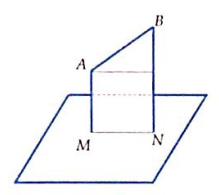 Vậy đáp án đúng là B.Cách 2: Gọi  là đường thẳng đi qua A và vuông góc với mặt phẳng . Lúc này .Mà  .Tương tự ta tìm được .. Chọn B. Câu 2: Đáp án BTa có:B là điểm đối xứng với A qua  nên:Vậy đáp án đúng là B.Câu 3: Đáp án AVậy đáp án đúng là A. Câu 4: Đáp án CTa có: . Đường thẳng  vuông góc với mặt phẳng  nên: . Dó đó  có dạng: 	. Vì  đi qua  nên: . Do đó, đáp án đúng là C.Câu 5: Đáp án ACách 1: Giao tuyến của  và  là nghiệm của hệ phương trình:Do đó, đáp án đúng là A.Cách 2:  Câu 6: Đáp án CGiả sử . Do cắt các tia nên: . Khi đó, phương trình mặt phẳng  là : .  đi qua  nên: . Áp dụng bất đẳng thức Cauchy ta có: Dấu  xảy ra khi:  Vậy đáp án đúng là C.Câu 7: Đáp án BMặt cầu  có tâm là  và bán kính  Gọi  là hình chiếu của I lên . Khi đó, ta có:Gọi K là giao điểm của IH và MN. Áp dụng hệ thức lượng trong tam giác vuông MIH có:Vậy đáp án đúng là B. Câu 8: Đáp án AGọi K là điểm bất kì trên . Theo giả thiết:  tức là tam giác KAB cân, điều này chỉ xảy ra khi  nằm trên mặt phẳng  là mặt phẳng trung trực của AB. Ta đi xác định  :Gọi M là trung điểm AB thì:Mặt phẳng  đi qua M và vuông góc với AB tức là nhận  là vectơ pháp tuyến. Dó đó:Do đó,  là giao tuyến của  và  nên là nghiệm của hệ:Vậy đáp án đúng là A.Câu 9: Đáp án CVậy đáp án đúng là C.Câu 10: Đáp án DĐặt .Với phương án A: Ta có nên điểm  không thuộc mặt phẳng .Với phương án B: nên điểm  không thuộc mặt phẳng .Với phương án C: nên điểm  không thuộc mặt phẳng .Với phương án D:  nên điểm  nằm trên mặt phẳng  .Câu 11: Đáp án DDễ dang nhận thấy hai đường thẳng  chéo nhau. Ý tưởng ở đây là tìm hai điểm ;  sao cho  là đường vuông góc chung của .Mặt phẳng cần tìm  đi qua trung điểm M của  và vuông góc với  nên:Vậy đáp án đúng là D.Câu 12: Đáp án BGiao điểm  của  với mặt phẳng  là:Dễ thấy điểm . Hình chiếu B của M lên mặt phẳng  là: . Phương trình đường thẳng cần tìm chính là phương trình đường thẳng AB và là:  Vậy đáp án đúng là B.Câu 13: Đáp án BVậy đáp án đúng là B.Câu 14: Đáp án CMặt phẳng  nên có:Gọi  là hình chiếu của A lên , ta có:Khi đó,  đối xứng với A qua  khi và chỉ khi H là trung điểm . Do đó ta có:Vậy đáp án đúng là C. Câu 15: Đáp án CKhẳng định A, B, C hiển nhiên đúng. Khẳng định C sai vì mặt phẳng  giao với Oz tại điểm . Vậy đáp án đúng là C.Câu 16: Đáp án BCách 1:  vuông góc với  nên: đi qua điểm  nên:Vậy đáp án đúng là B.Cách 2: Từ  suy ra B đúng.Câu 17: Đáp án ACách 1: Trung điểm AB là:Phương trình mặt phẳng trung trực AB nhận  là vecto pháp tuyến và đi qua điểm M nên nó có dạng:Vậy đáp án đúng là A.Cách 2:  loại C; D.Thay tọa độ điểm I vào đáp án (I là trung điểm của AB) ta chọn A.Câu 18: Đáp án CVậy đáp án đúng là C.Câu 19: Đáp án ATa có: . Mặt phẳng  đi qua M và vuông góc với  hay nhận  là vecto pháp tuyến làGiao điểm  của  và  chính là hình chiếu vuông góc của M lên , ta có: đối xứng với M qua  khi và chỉ khi H là trung điểm . Do đó, ta có:Vậy đáp án đúng là A.Câu 20: Đáp án DGóc giữa  và  là:  Vậy đáp án đúng là D.Câu 21: Đáp án DTheo giả thiết ta có:; ; Phương trình mặt phẳng  là:Do đó, mặt phẳng song song với  có dạng:Vậy đáp án đúng là D.Câu 22: Đáp án DGọi  là giao điểm của  với . Khi đó, ta có:Phương trình  chính là phương trình AB và là:Vậy đáp án đúng là D.Câu 23: Đáp án CThực chất bài toán chỉ là kiểm tra kiến thức phương trình mặt phẳng dạng chắn:Vậy đáp án đúng là C.Câu 24: Đáp án ACách 1: Gọi  là hình chiếu của A lên . Khi đó ta có:Mặt phẳng  là mặt phẳng  có dạng: . Từ đó suy ra:Vậy đáp án đúng là A.Cách 2: Ta có . Nên ta loại C; D.Thay tọa độ điểm A của đề bài vào hai đáp án còn lại. Khi đó, đáp án A thỏa mãn. Câu 25: Đáp án APhương trình mặt phẳng  là:Dấu  xảy ra khi:Vậy đáp án đúng là A.Câu 26: Đáp án CGọi  thì ta có: Dấu  xảy ra khi:Do đó, . Vậy đáp án đúng là C. Câu 27: Đáp án ABài toán này sử dụng tính chất quen thuộc của tứ diện vuông: H là trực tâm của tam giác MNP khi và chỉ khi: . Ta có:Vậy đáp án đúng là A.Câu 28: Đáp án BVậy đáp án đúng là B.Câu 29: Đáp án CTa có:Vậy đáp án đúng là C.Câu 30: Đáp án DGọi  là tâm mặt cầu ngoại tiếp tứ diện OABCKhi đó ta có:  Do  nên I thay đổi trên mặt phẳng  Vậy đáp án đúng là D. Câu 31: Đáp án AVì  nên:   nên:  Vậy đáp án đúng là A.Câu 32: Đáp án CPhương trình mặt phẳng  là:Vậy đáp án đúng là C.Câu 33: Đáp án  BGọi . Vì  nên:  Ta có:Dấu  xảy ra khi:Vậy đáp án đúng là B. Câu 34: Đáp án Ad cắt  tại hai điểm phân biệt khi và chỉ khi phương trình sau có hai nghiệm phân biệt:Vậy đáp án đúng là A.Câu 35: Đáp án ACách 1. Vậy đáp án đúng là A.Cách 2: Sau khi tìm được  ta chọn luôn A.Câu 36: Đáp án BMặt phẳng vuông góc với Oyz có dạng:Dễ thấy  nên ta có:Vậy đáp án đúng là B.Câu 37: Đáp án BGọi M là giao điểm của  và d. Khi đó  Do  nên  Giả sử  đi qua  khác M. Ta có:Vậy đáp án đúng là B. Câu 38: Đáp án BTa có:  Bằng cách kiểm tra  thì đáp án đúng là B.Câu 39: Đáp án DG thuộc Ox khi: . Theo công thức trọng tâm ta suy ra:Vậy đáp án đúng là D.Câu 40: Đáp án CDo  nên mặt phẳng  có vectơ pháp tuyến là  Điểm  nên phương trình mặt phẳng  là:Câu 41: Đáp án CTa có:Vậy đáp án đúng là C. Câu 42: Đáp án A đồng phẳng khi:Vậy đáp án đúng là A.Câu 43: Đáp án DGiả sử  Ta có:Vậy đáp án đúng là D.Câu 44: Đáp án CDễ dàng nhìn thấy ngay ra điểu này.Câu 45: Đáp án ATa có:Vậy đáp án đúng là ACâu 46: Đáp án BCách 1:  đi qua gốc tọa độ nên:Vậy đáp án đúng là B.Cách 2: Ta có   Chọn B. Câu 47: Đáp án DCách 1: Gọi  là hình chiếu của B lên . Khi đó ta có:Khi đó,  chính là  Cách 2:  Vậy đáp án đúng là D.Câu 48: Đáp án ANhận xét: A,B nằm về hai phía so với mặt phẳng , gọi  là điểm đối xứng của B qua mặt phẳng . Khi đó  và Gọi I là giao điểm của  với mặt phẳng .Áp dụng bất đẳng thức trong tam giác  ta có . Dấu bằng xảy ra khi . Khi đó Câu 49: Đáp án DCách 1: Vậy đáp án đúng là D.Cách 2:  suy ra loại B; C.Thay tọa độ điểm A ta tính được hệ số d bởi công thức:  chọn D.Câu 50: Đáp án  AXét hệ:  Hệ vô nghiệm nên loại B và D. Dễ thấy chúng không song song với nhau. Vì thế đáp án đúng là A.Câu 51: Đáp án BVậy đáp án đúng là B.Câu 52: Đáp án ACách 1: Xác định  Vậy đáp án đúng là A.Cách 2: Sử dụng công thức tích có hướng để tính  và  đáp án A.Câu 53: Đáp án ADo  đi qua gốc tọa độ nên  Dấu  xảy ra khi: Đáp án đúng là A.Câu 54: Đáp án BM thuộc d nên:  Vậy đáp án đúng là B. Câu 55: Đáp án D đi qua A nên: đi qua B nên:Ta cần tìm  Dấu  xảy ra khi:  Đáp án đúng là D. Câu 56: Đáp án CVậy đáp án đúng là C.Câu 57: Đáp án DGiao điểm A của  và  là nghiệm của hệ:Giả sử d đi qua . Khi đó, ta có:Vậy đáp án đúng là D.Câu 58: Đáp án CDễ thấy  Giả sử:  Dấu  xảy ra khi:Đáp án đúng là C.Câu 59: Đáp án DVậy đáp án đúng là D.Câu 60: Đáp án BCách 1:  Vậy đáp án đúng là B.Cách 2:  từ đây ta chọn B. Câu 61: Đáp án CKiểm tra ta thấy đáp án đúng là C.Câu 62: Đáp án D vuông góc với d nên:Vậy đáp án đúng là D.Câu 63: Đáp án C.Cách 1: Mặt phẳng  song song với Ox nên:Đáp án đúng là C.Cách 2: Mặt phẳng song song với Ox  loại A; D.Thay tọa độ điểm A vào đáp án  đáp án B đúng.Câu 64: Đáp án DGiao điểm I là nghiệm của hệ:Đáp án đúng là D.Câu 65: Đáp án AMặt phẳn  song song với  nên:A thuộc  nên:  Vậy đáp án đúng là A.Câu 66: Đáp án B là điểm nằm trên đoạn BC sao cho  thì:Vậy đáp án đúng là B.Câu 67: Đáp án DVậy đáp án đúng là D.Câu 68: Đáp án BCách 1: Gọi  sao cho AB là đường vuông góc chung của . Khi đó ta có: Mặt phẳng  đi qua trung điểm M của AB và vuông góc với AB nên:Vậy đáp án đúng là B. Cách 2: Ta có  loại A; C.Lấy một điểm trên  rồi tính khoảng cách từ hai điểm đó đến các mặt phẳng đáp án, nếu bằng thì chọn.Đáp án đúng là B.Câu 69: Đáp án BGọi M;N là trung điểm  thì:O là trung điểm MN sẽ đồng thời là trung điểm . Ta có:Vậy đáp án đúng là B. Câu 70: Đáp án CGiả sử  là góc giữa  và . Ta có:Vậy đáp án đúng là C.Câu 71: Đáp án ATa có  Lấy , nhận thấy . Do vậy  Câu 72: Đáp án AVậy đáp án đúng là A.Câu 73: Đáp án CĐường thẳng .Gọi d là đường thẳng đi qua M và vuông góc với , , suy ra N là trung điểm của .Khi đó Do d vuông góc với  nênKhi đó  Câu 74: Đáp án CDễ thấy  nên: tiếp xúc với  khi: Vậy đáp án đúng là C.Câu 75: Đáp án BGiả sử đường thẳng cần tìm là  đi qua M:Gọi H là hình chiếu của A lên .Dấu  xảy ra khi . Do đó, ta có:Vậy đáp án đúng là B.Câu 76: Đáp án BChọn  là hai điểm nằm trên đường thẳng d, suy ra hai điểm A, B cũng nằm trong mặt phẳng  cần tìm.Bài toán trở thành viết phương trình mặt phẳng  đi qua ba điểm .Mặt phẳng  có vtptMà mặt phẳng  chứa điểm  nênCâu 77: Đáp án AD song song với mặt phẳng  khi:Vậy đáp án đúng là A.Câu 78: Đáp án DCách 1:  Vậy đáp án đúng là D.Cách 2: Ta có  chọn D (do cùng phương với .Câu 79: Đáp án CGọi  là mặt phẳng đi qua A và vuông góc với . Khi đó, có:Gọi giao điểm  và  là . Vậy đáp án đúng là C.Câu 81: Đáp án A nên  đềuCâu 82: Đáp án B với  Câu 83: Đáp án DTheo công thức tọa độ trọng tâm ta cóCâu 84: Đáp án AGọi  Ta có:  Từ đó: Vậy đáp án đúng là A.Câu 85: Đáp án AGọi . Khi đó, ta có:Nếu  thì  Nếu  thì chọn . Giải hệ hai ẩn trên được:  Do đó, đáp án đúng là A.Câu 86: Đáp án DDấu  xảy ra khi:  Vậy đáp án đúng là D. Câu 87: Đáp án BVậy đáp án đúng là B. Câu 88: Đáp án BVậy đáp án đúng là B.Câu 89: Đáp án A tiếp xúc  khi:  Do đó, đáp án đúng là A.  Câu 90: Đáp án CMặt phẳng  đi qua A và vuông góc với :Giao điểm B của  và  là:Vậy đáp án đúng là C.Câu 91: Đáp án AVậy đáp án đúng là A.Câu 92: Đáp án AVậy đáp án đúng là A.Câu 93: Đáp án BHiển nhiên nhìn ra ngay vì nó vuông góc với Câu 94: Đáp án CDấu  xảy ra khi:  Vậy đáp án đúng là C.Câu 95: Đáp án CM là trung điểm AC cũng là trung điểm BD nên:Vậy đáp án đúng là CCâu 96: Đáp án AVậy đáp án đúng là A.Câu 97: Đáp án AVậy đáp án đúng là A.Câu 98: Đáp án ATa có:  Vậy đáp án đúng là A.Câu 99: Đáp án ACâu 100: Đáp án DMặt phẳng  có vec-tơ pháp tuyến . Mặt phẳng  có vectơ pháp tuyến là .Khi đó  Gọi d là đường thẳng cần tìm. Ta có:.Phương trình đường thẳng d đi qua  là:Câu 101: Đáp án BCâu 102: Đáp án CCâu 103: Đáp án AVậy đáp án đúng là A.Câu 104: Đáp án CGọi  khi đó:Vậy đáp án đúng là CCâu 105: Đáp án CChọn C.Câu 106: Đáp án BDo  nên đường thẳng d có vec-tơ chỉ phương là  Ta loại được hai đáp án A và D.Với phương án B: Với  thì  nên đường thẳng  đi qua điểm .Câu 107: Đáp án DDo  Lại có:  Vậy đáp án đúng là D Câu 108: Đáp án ACó  Vậy đáp án đúng là A do cùng phương với  Câu 109: Đáp án AVậy đáp án đúng là A. Câu 110: Đáp án A Vậy đáp án đúng là A.Câu 111: Đáp án CGọi  Ta có: Chọn:Vậy đáp án đúng là C.Câu 112: Đáp án ACách 1: Gọi H là hình chiếu của A lên .Đáp án đúng là A.Cách 2: Ta có   loại B và D.Thay tọa độ điểm A vào phương án chỉ thấy A thỏa mãn. Từ đấy ta chọn A.Câu 113: Đáp án DĐường thẳng  có vec-tơ chỉ phương là ;Đường thẳng  có vec-tơ chỉ phương là .Ta có .Đường thẳng d cần tìm có vec-tơ chỉ phương là .Từ giả thiết:  Loại đáp án A, C.Đường thẳng d đi qua điểm  nên có phương trình: Câu 114: Đáp án DGọi  khi đó:Vậy đáp án đúng là D.Câu 115: Đáp án CGiao điểm của  và  có tọa độ thỏa mãn hệ phương trình:Vậy giao điểm của đường thẳng  và mặt phẳng  là:  Gọi  là mặt phẳng cần tìm. Từ giả thiết, ta có  nên mặt phẳng  có vec-tơ pháp tuyến là  Phương trình  Câu 116: Đáp án CVậy đáp án đúng là C.Câu 117: Đáp án BVậy đáp án đúng là B.Câu 118: Đáp án ASử dụng công thức:Vậy đáp án đúng là A.Câu 119: Đáp án CGọi H là hình chiếu của O lên .Ta có:  Dấu  xảy ra khi:  tức là  Vậy đáp án đúng là C.Câu 120: Đáp án ACách 1: Giả sử  thì:Vậy đáp án đúng là A.Cách 2: Mẹo: nhân 3 vào tọa độ điểm G rồi đẩy xuống các giá trị a,b,c tương ứng  đáp án A đúng.Câu 121: Đáp án CVì  nên . Ta có:Dấu  xảy ra khi: .Vậy đáp án đúng là C.Câu 122: Đáp án CDễ thấy  Khi đó ta có:Vậy đáp án đúng là C. Câu 123: Đáp án DTheo tính chất đường xiên đường vuông góc dễ thấy: Điều này xảy ra khi:  là hình chiếu của A lên  cũng là hình chiếu của A lên . Do đó, ta có:Vậy đáp án đúng là DCâu 124: Đáp án A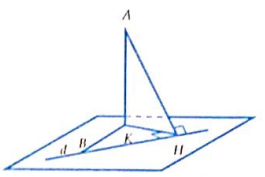 Gọi K là hình chiếu của điểm  trên mặt phẳng  Phương trình tham số của AK:  Khi đó ta tìm được tọa độ điêm  là .Ta có  vuông tại H, khi đó điểm H luôn thuộc đường tròn đường kính BK cố định.Bán kính đường tròn làCâu 125: Đáp án ATrung điểm của AB là .Ta có  Gọi  là mặt phẳng trung trực của đoạn AB nên  có vec-tơ pháp tuyến là và đi qua điểm .Phương trình 